Bydgoszcz, 17 grudnia 2020 r.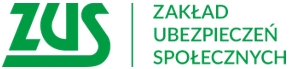 Informacja prasowaPrzedsiębiorco, nie przegap terminu! Do końca roku złóż dokumenty rozliczeniowe Przedsiębiorcy, którzy będą chcieli skorzystać z tarczy antykryzysowej 6.0, a tym samym ze zwolnienia 
z opłacania składek za listopad, powinni do końca roku złożyć deklaracje rozliczeniowe. Przepisy dotyczące zwolnienia ze składek listopadowych wejdą w życie pod koniec miesiąca.Prezydent podpisał ustawę, która wprowadza tzw. tarczę antykryzysową 6.0. Zakłada ona m.in. zwolnienie 
z opłacania składek za listopad 2020 r. dla płatników działających pod określonymi kodami Polskiej Klasyfikacji Działalności (PKD). Jednak by skorzystać ze zwolnienia z opłacania składek, przedsiębiorcy muszą pamiętać 
o przekazaniu do ZUS dokumentów rozliczeniowych najpóźniej do 31 grudnia br. (chyba że ktoś jest zwolniony z ich składania). Firmy, które nie złożą do końca roku rozliczeń, nie otrzymają zwolnienia z opłacania składek za listopad. Niestety często zdarza się, że osoby prowadzące działalność zapominają o terminowym przekazaniu dokumentów – informuje Krystyna Michałek, rzecznik regionalny ZUS województwa kujawsko-pomorskiego.Przedsiębiorcy wykonujący działalność jednoosobowo lub niewielkie firmy mogą przekazywać dokumenty rozliczeniowe z wykorzystaniem aplikacji e-płatnik dostępnym na PUE ZUS.Kto nie musi składać dokumentów rozliczeniowych?Zgodnie z przepisami, zwolnienie z comiesięcznego składania dokumentów rozliczeniowych przysługuje przedsiębiorcom opłacającym składki wyłącznie na własne ubezpieczenia lub za siebie i osoby współpracujące, jeżeli w ostatnio złożonych dokumentach zadeklarowana została do podstawy wymiaru składek kwota 
w wysokości najniższej podstawy wymiaru składek obowiązującej danego przedsiębiorcę lub osobę współpracującą.Minimalna podstawa wymiaru składek wynosi 60 proc. prognozowanego przeciętnego wynagrodzenia miesięcznego lub 30 proc. kwoty minimalnego wynagrodzenia – w okresie pierwszych 24 miesięcy kalendarzowych od dnia rozpoczęcia prowadzenia pozarolniczej działalności gospodarczej. Zwolnieni są także ze składania dokumentów przedsiębiorcy korzystający z Małego ZUS plus, z podstawą wymiaru składek ustalaną indywidualnie. – wyjaśnia rzeczniczkaZwolnienie z obowiązku comiesięcznego składania dokumentów obejmuje także rodzica, który rozlicza składki za nianię, jeśli w ostatnim złożonym za pełny miesiąc komplecie dokumentów rozliczeniowych, została za nią wykazana podstawa wymiaru składek nie wyższa niż 50 proc. minimalnego wynagrodzenia (w przypadku umowy uaktywniającej zawartej po 1 stycznia 2018 r.) lub z nie wyższą niż minimalne wynagrodzenie (dla umowy uaktywniającej zawartej przed 1 stycznia 2018 r.). Deklaracji nie muszą również składać osoby zgłoszone do dobrowolnych ubezpieczeń emerytalnego 
i rentowych, które opłacają składki tylko za siebie, a w ostatniej złożonej deklaracji rozliczeniowej została wykazana podstawa wymiaru składek na te ubezpieczenia nie niższa niż kwota minimalnego wynagrodzenia za pracę.Krystyna MichałekRzecznik Regionalny ZUSWojewództwa Kujawsko-Pomorskiego